General Configuration - Lp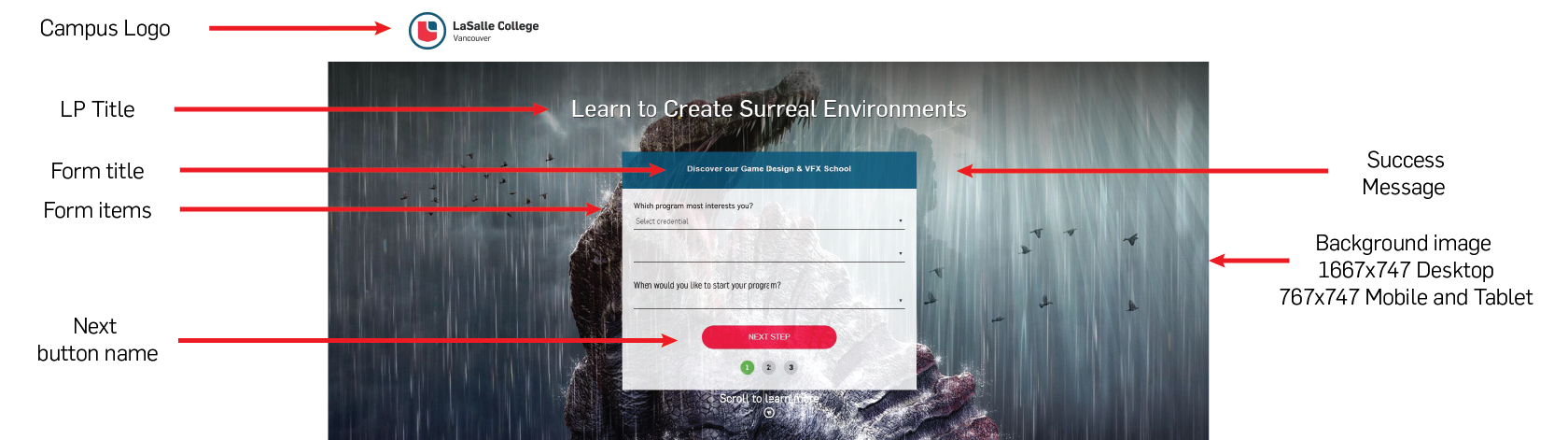 Section form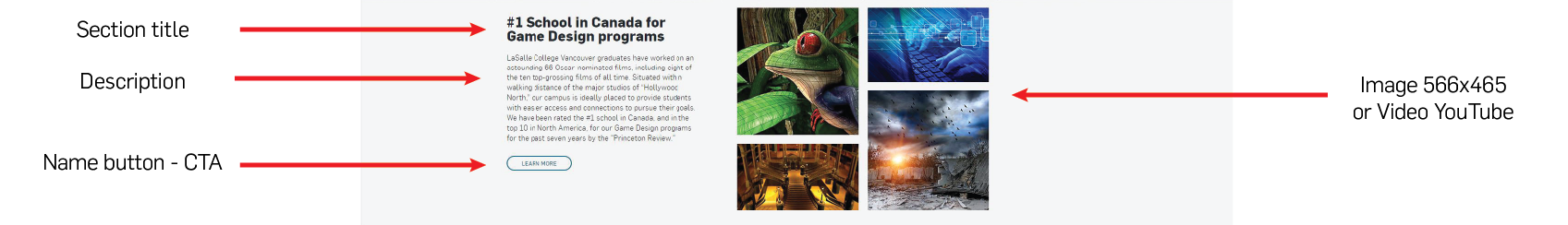 Section 1 – Content with image or video 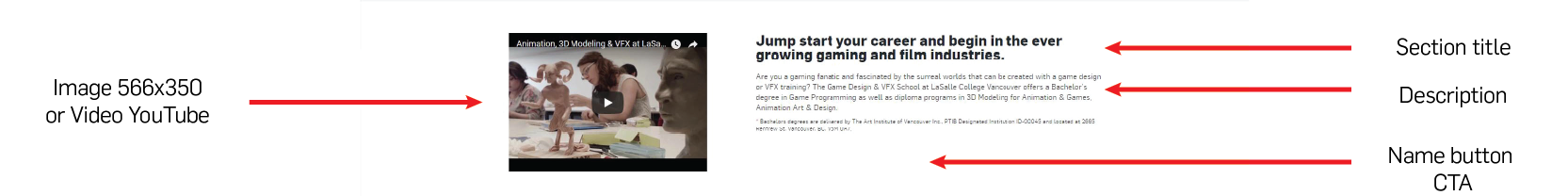 Section 2 – Content with image or videoSection 3  – Content with image or video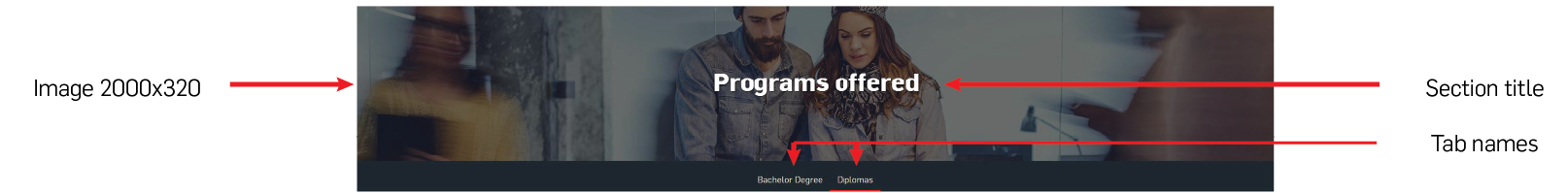 Tabs Section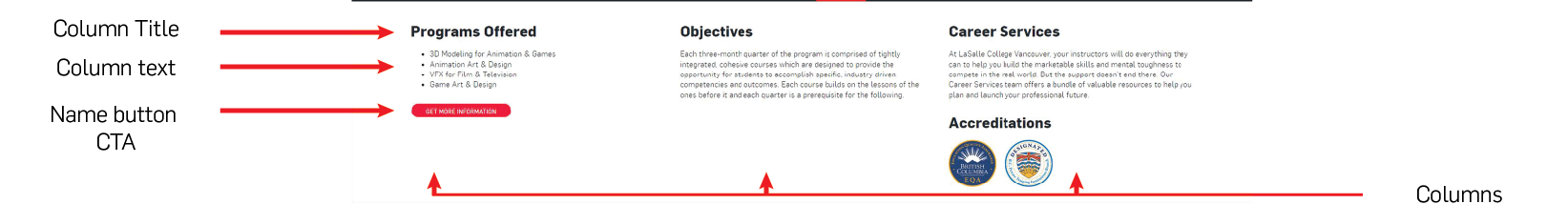 Tab 1 Tab 2	Tab 3Red band section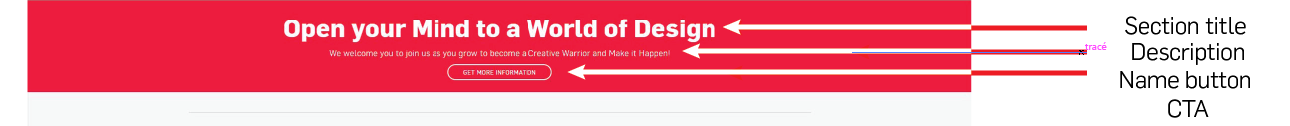 URLLANGUAGECAMPUSAUTRESQUEUE LP titleForm titleName next buttonName send buttonSuccess messageBackground image(* Desktop 1667x747 and Mobile 767x747)Section titleDescriptionLabel Button CTA (optional)Video URL or image
(* 566x465)Section titleDescriptionLabel Button CTA (optional)Video URL or image
(* 566x350)Section titleDescriptionLabel Button CTA (optional)Video URL or image
(* 566x350)Section titleBackground image 
(*.jpg –2000x320)Tab name 1Tab name 2Tab name 3Tab name 4Column 1Column 1Column titleColumn descriptionLabel Button CTA (optional)Column 2Column 2Column titleColumn descriptionLabel Button CTA (optional)Column 3Column 3Column titleColumn descriptionLabel Button CTA (optional)Column 1Column 1Column titleColumn descriptionLabel Button CTA (optional)Column 2Column 2Column titleColumn descriptionLabel Button CTA (optional)Column 3Column 3Column titleColumn descriptionLabel Button CTA (optional)Column 1Column 1Column titleColumn descriptionLabel Button CTA (optional)Column 2Column 2Column titleColumn descriptionLabel Button CTA (optional)Column 3Column 3Column titleColumn descriptionLabel Button CTA (optional)Section titleDescriptionLabel Button CTALink button